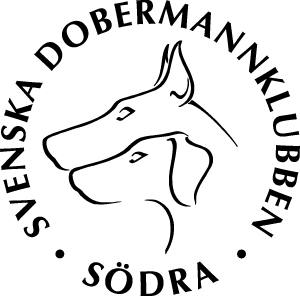 VERKSAMHETSBERÄTTELSEFÖRSVENSKA DOBERMANNKLUBBENSÖDRA LOKALOMRÅDETÅR 2014Styrelsen för Södra Lokalområdet avger följande verksamhetsberättelse för verksamhetsåret 2014.Ordinarie årsmöte hölls hos Marina och Kent Andersson, Hörby, 23 februari 2014.Styrelsen har under verksamhetsåret 2014 haft följande konstellation:Ordförande:                                                      Sara EnglundVice ordförande:                                               Stefan HåkanssonSekreterare:                                                      Viktoria EkbergKassör:                                                               Marie Naumann Carpenter                                  Ledamot:                                                           Pontus NilssonLedamot:			          vakantSuppleant:                                                         Gabrielle Svahn (1:a suppleant)Suppleant: 			    Madeleine Steen	Revisor:                                                             Eva Ohlin Revisor:	                                                   Lena von BergerRevisorsuppleant:                                           vakantRevisorsuppleant:                                         Kurt FlobergValberedning:                                                 Eileene Borgström (sammankallande)Webbmaster:		   Madeleine KarlssonRedaktör medlemsbladet:                            vakantSTYRELSEN:Styrelsen för SDK Södra LO har under verksamhetsåret genomfört 3 protokollförda styrelsemöten inklusive det konstituerande mötet. Under verksamhetsåret har ett årsmöte och två protokollförda medlemsmöten avhållits. Representation:Vid SBK Skånedistriktets möten har Sara Englund representerat SDK Södra Lo.Tävling:Under året har SDK Södra i samarbete med huvudstyrelsen arangerat rasmästerskap i IPO som hölls den 23 augusti 2014. Utställning: Under verksamhetsåret har Södra arrangerat Skånespecialen. Utställningen hölls den 24 augusti med Tracy Feeny, Storbritannien som domare. I samband med Skånespecialen anordnades också en inofficiell utställning. Karin Sjöholm Östlund dömde denna.WIP: (webb, info och pr).Under verksamhetsåret har SDK Södra inte kunnat ge ut det traditionella tryckta medlemsbladet på grund av att det inte har funnits någon frivillig att ta över efter förra redaktören.  Hemsidan och Facebook-sidan har dock kontinuerligt uppdateras med information av webbmas-tern. Aktiviteter:SDK Södra har haft ett år med klart färre aktiviteter än tidigare. Dock anordnades dobbisrace och tipspromenad i samband med höstens medlemsmöte. Studiefrämjandet:Södra har kontinuerligt samarbetat med Studiefrämjandet i de arrangemang som genomförts under verksamhetsåret. Marie Naumann Carpenter har varit ansvarig, men under året lämnat över denna uppgift till Madeleine Steen. Sara Englund                                          Viktoria Ekberg                         Marie Naumann CarpenterOrdförande                                            Sekreterare                                             Kassör                          Stefan Håkansson                                          Pontus Nilsson                            Vice Ordförande   	                            Ledamot	                         Gabrielle Svahn                                               Madeleine Steen                         Suppleant 1		                       Suppleant 2	VERKSAMHETSPLAN 2015Årsmöte Två medlemsmöten – ett under våren och ett under hösten.SDK Södra kommer att försöka vara behjälplig under IPO-VM för dobermann som arrangeras av huvudstyrelsen i Skåne i maj. Lydnadstävling – 9 augusti i Degeberga klass 1-elit.Utställning – Skånespecialen den 8 augusti i Degeberga.Eventuellt en inofficiell utställning i samband med Skånespecialen.